السؤال الأول :  أكملي الفراغات التالية مستعينة بالكلمات الآتية : (  الإنجيل  ـــــ التجويد ـــــ القرآن الكريم )..................................  هو كلام الله تعالى المنزل على نبينا محمد صلى الله عليه وسلم  .إعطاء حروف وكلمات القرآن حقها من غير زيادة أو نقصان يسمى …………...٣- نزل ………… على عيسى عليه السلام.السؤال الثاني : اختاري الإجابة الصحيحة فيما يلي :السؤال الثالث : ضعي علامة( ✔️) أمام العبارة الصحيحة وعلامة(✖️) أمام العبارة الخاطئة:١-أول سورة في القرآن الكريم آل عمران وآخر سورة في القرآن الكريم القارعة (.      ).٢-أنزل القرآن الكريم على النبي صلى الله عليه وسلم بواسطة جبريل عليه السلام (.        )ن٣- ابتداء نزول القرآن الكريم على النبي صلى الله عليه وسلم في غار حراء (.           )——————————————————————————         المملكة العربية السعودية                                                                       المادة: تجويد 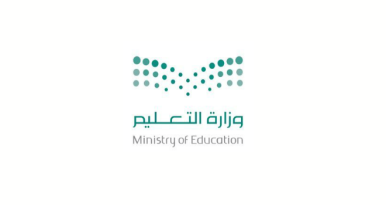                   وزارة التعليم                                                                                 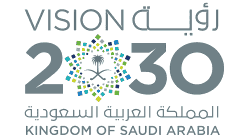             إدارة التعليم...........                                                                            الصف: الرابع الابتدائي          المدرسة / .............                                                                             اسم الطالبة /......................                اختبار مادة ( التجويد ) منتصف الفصل الدراسي الأول لعام 1444هـ                   اللهم لا سهل إلا ما جعلته سهلاً وأنت تجعل الحزن إذا شئت سهلاً ...	طالبتي النجيبة ..استعيني بالله ثم اجيبي عن الآتي :       السؤال الأول              أ/ أكملي الفراغات الآتية بما يناسبها من الكلمات التالية :   1/.............................هو كلام الله المنزل على نبينا محمد صلى الله عليه وسلم المتعبد بتلاوته    2/............................هو إعطاء كلمات القرآن حقها بدون زيادة أو نقصان.    3/ نزل القرآن على النبي صلى الله عليه وسلم في ليلة ........................     4/ من فضل تلاوة القرآن الكريم مضاعفة ...................... والحسنات .      5/ من أهمية تلاوة القرآن الكريم زيادة  ........................ 	             السؤال الثاني :                  ( أ )  اختاري الإجابة الصحيحة بوضع دائرة عليها فيما يلي : وزارةالتعليم  ـــ   إدارة  التعليم  بالرياضمدرسة 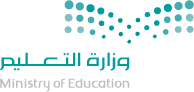 وزارةالتعليم  ـــ   إدارة  التعليم  بالرياضمدرسة أسئلة الاختبار لمادة التجويد للصف الرابع تحفيظ  منتصف الفصل الدراسي الأول للعام الدراسي 1445هـاسم الطالبة:…………………………………………أُنزل القرآن  على نبي الله :أُنزل القرآن  على نبي الله :محمد صلى الله عليه وسلمعيسى عليه السلام•موسى عليه السلام٢-عدد سور القرآن الكريم:٢-عدد سور القرآن الكريم:١١٤٣٤٤•٥٥٥٣-نزل القرآن في شهر :٣-نزل القرآن في شهر :رمضانمحرم ذو الحجة٤-مثل المؤمن الذي يقرأ القرآن كمثل الأترجة ريحها طيب وطعمها طيب يدل ذلك الحديث على :٤-مثل المؤمن الذي يقرأ القرآن كمثل الأترجة ريحها طيب وطعمها طيب يدل ذلك الحديث على :٤-مثل المؤمن الذي يقرأ القرآن كمثل الأترجة ريحها طيب وطعمها طيب يدل ذلك الحديث على :فضل تلاوة القرآنعدد سور القرآنآداب تلاوة القرآنالقدر الإيمان القرآن الكريمالتجويد الأجر1/ نزل القرآن الكريم على النبي صلى الله عليه وسلم في شهر :1/ نزل القرآن الكريم على النبي صلى الله عليه وسلم في شهر :1/ نزل القرآن الكريم على النبي صلى الله عليه وسلم في شهر :أ – شعبان ب – رمضان ج- ذو القعدة  2/ عدد سور القرآن الكريم    :2/ عدد سور القرآن الكريم    :2/ عدد سور القرآن الكريم    :( 114 ) سورة ب – ( 14 ) سورةج- ( 100 ) سورة  3/ نزل القرآن الكريم على النبي صلى الله عليه وسلم بواسطة    :3/ نزل القرآن الكريم على النبي صلى الله عليه وسلم بواسطة    :3/ نزل القرآن الكريم على النبي صلى الله عليه وسلم بواسطة    :عزرائيلب – إسرافيلج – جبريل 4/ أول ما نزل من القرآن الكريم  :4/ أول ما نزل من القرآن الكريم  :4/ أول ما نزل من القرآن الكريم  :اقرأ باسم ربك الذي خلق  ب – سورة الإخلاص ج – سورة البقرة 5/ فضل تلاوة القرآن في الحديث التالي : ( اقرؤوا القرآن فإنه يأتي يوم القيامة شفيعاً لأصحابه ) :5/ فضل تلاوة القرآن في الحديث التالي : ( اقرؤوا القرآن فإنه يأتي يوم القيامة شفيعاً لأصحابه ) :5/ فضل تلاوة القرآن في الحديث التالي : ( اقرؤوا القرآن فإنه يأتي يوم القيامة شفيعاً لأصحابه ) :أ – يشفع لصاحبهب – مضاعفة الأجرج – يطيب قارئه